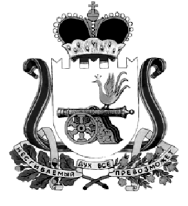 АДМИНИСТРАЦИЯ МУНИЦИПАЛЬНОГО ОБРАЗОВАНИЯ«КАРДЫМОВСКИЙ  РАЙОН» СМОЛЕНСКОЙ ОБЛАСТИ П О С Т А Н О В Л Е Н И Еот       08.04.2022 №  00233         В целях обеспечения безопасности граждан на территории  муниципального образования «Кардымовский район» Смоленской области, в соответствии с постановлением Администрации муниципального образования  «Кардымовский  район» Смоленской  области от 11.02.2022  №  00069 «Об утверждении Порядка  принятия решений о разработке муниципальных программ, их формирования и реализации в муниципальном образовании «Кардымовский район» Смоленской области», Администрация муниципального образования «Кардымовский район» Смоленской областипостановляет:1. Утвердить прилагаемую муниципальную программу «Комплексные меры по профилактике правонарушений и усилению борьбы с преступностью на территории муниципального образования «Кардымовский район» Смоленской области».2. Признать утратившими силу:- постановление Администрации муниципального образования «Кардымовский район» Смоленской области от 30.04.2020 № 00249  «Об утверждении муниципальной программы «Комплексные меры по профилактике правонарушений и усилению борьбы с преступностью на территории муниципального образования «Кардымовский район» Смоленской области»;- постановление Администрации муниципального образования «Кардымовский район» Смоленской области от 15.02.2021 № 00080 «О внесении изменений в муниципальную программу «Комплексные меры по профилактике правонарушений и усилению борьбы с преступностью на территории муниципального образования «Кардымовский район» Смоленской области»; - постановление Администрации муниципального образования «Кардымовский район» Смоленской области от 09.12.2021 № 00571 «О внесении изменений в муниципальную программу «Комплексные меры по профилактике правонарушений и усилению борьбы с преступностью на территории муниципального образования «Кардымовский район» Смоленской области».3. Настоящее постановление разместить на официальном сайте Администрации муниципального образования «Кардымовский район» Смоленской области в сети «Интернет».4. Контроль исполнения настоящего постановления возложить на заместителя Главы муниципального образования «Кардымовский район» Смоленской области (Д.С. Дацко).МУНИЦИПАЛЬНАЯ ПРОГРАММА«КОМПЛЕКСНЫЕ МЕРЫ ПО ПРОФИЛАКТИКЕ ПРАВОНАРУШЕНИЙ И УСИЛЕНИЮ БОРЬБЫ С ПРЕСТУПНОСТЬЮ НА ТЕРРИТОРИИ МУНИЦИПАЛЬНОГО ОБРАЗОВАНИЯ «КАРДЫМОВСКИЙ РАЙОН» СМОЛЕНСКОЙ ОБЛАСТИ»ПАСПОРТмуниципальной программыОсновные положения Показатели муниципальной программыСтруктура муниципальной программыФинансовое обеспечение муниципальной программы        Приложение         к паспорту муниципальной программыСВЕДЕНИЯ о показателях муниципальной программыРаздел 1. Стратегические приоритеты в сфере реализации муниципальной программы.Разработка настоящей Программы вызвана необходимостью выработки системного, комплексного подхода к решению проблем профилактики правонарушений и борьбы с преступностью.Согласно статистическим данным сотрудниками ОП по Кардымовскому району было выявлено в 2018 году - 291 административных правонарушений и преступлений, в 2019 году- 259, в 2020 году- 232, в 2021 году - 326, то есть наглядно видно динамику роста количества правонарушений.По данным статистики в 2021 году замечено снижение числа преступлений совершенных несовершеннолетними – 0 (2020г - 2). Для активизации работы по предупреждению повторной подростковой преступности, предупреждению групповых правонарушений и преступлений несовершеннолетними на территории района ежегодно проводятся рейды по местам массового скопления молодежи с целью выявления, предупреждения правонарушений, а также выявления взрослых, лиц вовлекающих несовершеннолетних в противоправные действия.Анализ состояния преступности и правонарушений на территории муниципального образования «Кардымовский район» Смоленской области  выявил необходимость усиления  воспитательно-профилактической работы с населением.Решение проблем по противодействию преступности и профилактика  правонарушений невозможны без объединения усилий органов государственной власти, иных государственных  органов, органов местного самоуправления, общественных организаций и граждан, что обуславливает необходимость программно-целевого подхода в их решении.Исходя из выше перечисленных проблем были определены комплексные меры по профилактике правонарушений и усилению борьбы с преступностью в Кардымовском районе, которые отражены в перечне мероприятий Программы и предлагаются к финансированию из районного бюджета.Программа включает в себя комплекс мероприятий, направленных на профилактику совершения правонарушений в муниципальном образовании «Кардымовский район» Смоленской области. Основная цель программы - обеспечение  безопасности граждан на территории муниципального образования «Кардымовский район» Смоленской области.Реализация программы предусматривает решение следующих задач:- организационные мероприятия по выполнению Программы;- обеспечение общественного порядка на территории муниципального образования;- профилактика правонарушений;- профилактика борьбы с терроризмом и различными формами проявления экстремизма.Выполнение намечаемых мероприятий будет способствовать устойчивому снижению количества совершаемых правонарушений на территории  Кардымовского района.Раздел 2. Сведения о региональных проектах.Финансирование по региональным проектам не предусмотрено.                     Раздел 3. Сведения о ведомственных проектах.Финансирование по ведомственным проектам не предусмотрено.Раздел 4. Паспорт комплекса процессных мероприятийПАСПОРТкомплекса процессных мероприятий «Обеспечение общественного порядка на территории муниципального образования»Общие положения Показатели реализации комплекса процессных мероприятийПАСПОРТкомплекса процессных мероприятий «Профилактика правонарушений»Общие положения Показатели реализации комплекса процессных мероприятийРаздел 5. Сведения о финансировании структурных элементов муниципальной программы.Об утверждении муниципальной программы «Комплексные меры по профилактике правонарушений и усилению борьбы с преступностью на территории муниципального образования «Кардымовский район» Смоленской области» Глава муниципального образования «Кардымовский район» Смоленской областиП.П. НикитенковУТВЕРЖДЕНАпостановлением Администрации муниципального образования«Кардымовский район» Смоленской областиот    08.04.2022  №   00233   Наименование муниципальной программы              Комплексные меры по профилактике правонарушений и усилению борьбы с преступностью на территории муниципального образования «Кардымовский район» Смоленской области (далее – Программа)Ответственный исполнитель муниципальной программыПредседатель районной межведомственной комиссии по профилактике правонарушений при Администрации муниципального образования «Кардымовский район» Смоленской области  Дацко Дмитрий СергеевичПериод реализации муниципальной программы2022-2027 годыЦель муниципальной программы             Обеспечение безопасности граждан на территории муниципального образования «Кардымовский район» Смоленской области.Объемы финансового обеспечения муниципальной программыОбщий объем финансирования Программы за счет средств бюджета муниципального образования «Кардымовский район» Смоленской области (далее также - районный бюджет) составит 600 тыс. рублей, из них: 2022 год – 100 тыс. рублей, из них:- средства районного бюджета – 100 тыс. рублей; 2023 год – 100 тыс. рублей, из них:- средства районного бюджета – 100 тыс. рублей; 2024 год – 100 тыс. рублей, из них:- средства районного бюджета – 100 тыс. рублей; 2025 год – 100 тыс. рублей, из них:- средства районного бюджета – 100 тыс. рублей; 2026 год –100 тыс. рублей, из них:- средства районного бюджета – 100 тыс. рублей; 2027 год – 100 тыс. рублей, из них:- средства районного бюджета – 100 тыс. рублей.№ п/пНаименование показателяЕдиница измеренияБазовое значение показателя (2021год)Планируемое значение показателяПланируемое значение показателяПланируемое значение показателяПланируемое значение показателяПланируемое значение показателяПланируемое значение показателя№ п/пНаименование показателяЕдиница измеренияБазовое значение показателя (2021год)2022 год2023 год2024 год2025 год2026 год2027 год12345678910Правонарушения и преступления, совершаемые в общественных местахединиц194192190190189188186Правонарушения и преступления, совершаемые несовершеннолетнимиединиц0000000Правонарушения, совершаемые в нарушение областного закона «Об административных правонарушениях на территории Смоленской области» от 25.06.2003 г. № 28-зединиц15141413131210№ п/пЗадача структурного элементаЗадача структурного элементаКраткое описание ожидаемых эффектов от реализации задачи структурного элементаКраткое описание ожидаемых эффектов от реализации задачи структурного элементаСвязь с показателямиСвязь с показателямиСвязь с показателями122334441. Региональный проект 1. Региональный проект 1. Региональный проект 1. Региональный проект 1. Региональный проект 1. Региональный проект 1. Региональный проект 1. Региональный проект Участие в региональных проектах не предусмотреноУчастие в региональных проектах не предусмотреноУчастие в региональных проектах не предусмотреноУчастие в региональных проектах не предусмотреноУчастие в региональных проектах не предусмотреноУчастие в региональных проектах не предусмотреноУчастие в региональных проектах не предусмотреноУчастие в региональных проектах не предусмотрено2. Ведомственный проект 2. Ведомственный проект 2. Ведомственный проект 2. Ведомственный проект 2. Ведомственный проект 2. Ведомственный проект 2. Ведомственный проект 2. Ведомственный проект Участие в ведомственных проектах не предусмотреноУчастие в ведомственных проектах не предусмотреноУчастие в ведомственных проектах не предусмотреноУчастие в ведомственных проектах не предусмотреноУчастие в ведомственных проектах не предусмотреноУчастие в ведомственных проектах не предусмотреноУчастие в ведомственных проектах не предусмотреноУчастие в ведомственных проектах не предусмотрено3. Комплекс процессных мероприятий «Обеспечение общественного порядка на территории муниципального образования»3. Комплекс процессных мероприятий «Обеспечение общественного порядка на территории муниципального образования»3. Комплекс процессных мероприятий «Обеспечение общественного порядка на территории муниципального образования»3. Комплекс процессных мероприятий «Обеспечение общественного порядка на территории муниципального образования»3. Комплекс процессных мероприятий «Обеспечение общественного порядка на территории муниципального образования»3. Комплекс процессных мероприятий «Обеспечение общественного порядка на территории муниципального образования»3. Комплекс процессных мероприятий «Обеспечение общественного порядка на территории муниципального образования»3. Комплекс процессных мероприятий «Обеспечение общественного порядка на территории муниципального образования»Председатель районной межведомственной комиссии по профилактике правонарушений при Администрации муниципального образования «Кардымовский район» Смоленской областиДацко Дмитрий СергеевичПредседатель районной межведомственной комиссии по профилактике правонарушений при Администрации муниципального образования «Кардымовский район» Смоленской областиДацко Дмитрий СергеевичПредседатель районной межведомственной комиссии по профилактике правонарушений при Администрации муниципального образования «Кардымовский район» Смоленской областиДацко Дмитрий СергеевичПредседатель районной межведомственной комиссии по профилактике правонарушений при Администрации муниципального образования «Кардымовский район» Смоленской областиДацко Дмитрий СергеевичПредседатель районной межведомственной комиссии по профилактике правонарушений при Администрации муниципального образования «Кардымовский район» Смоленской областиДацко Дмитрий СергеевичПредседатель районной межведомственной комиссии по профилактике правонарушений при Администрации муниципального образования «Кардымовский район» Смоленской областиДацко Дмитрий СергеевичПредседатель районной межведомственной комиссии по профилактике правонарушений при Администрации муниципального образования «Кардымовский район» Смоленской областиДацко Дмитрий СергеевичПредседатель районной межведомственной комиссии по профилактике правонарушений при Администрации муниципального образования «Кардымовский район» Смоленской областиДацко Дмитрий Сергеевич3.1.Обеспечение общественного порядка на территории муниципального образования «Кардымовский район» Смоленской области Обеспечение общественного порядка на территории муниципального образования «Кардымовский район» Смоленской области Эффективное взаимодействие Администрации муниципального образование «Кардымовский район» Смоленской области с членами добровольной народной дружиной в достижении снижения правонарушений и преступлений, совершаемые в общественных местах.Эффективное взаимодействие Администрации муниципального образование «Кардымовский район» Смоленской области с членами добровольной народной дружиной в достижении снижения правонарушений и преступлений, совершаемые в общественных местах.Эффективное взаимодействие Администрации муниципального образование «Кардымовский район» Смоленской области с членами добровольной народной дружиной в достижении снижения правонарушений и преступлений, совершаемые в общественных местах.- правонарушения и преступления, совершаемые в общественных местах- правонарушения, совершаемые в нарушение областного закона «Об административных правонарушениях на территории Смоленской области» от 25.06.2003 г. № 28-з- правонарушения и преступления, совершаемые в общественных местах- правонарушения, совершаемые в нарушение областного закона «Об административных правонарушениях на территории Смоленской области» от 25.06.2003 г. № 28-з  4. Комплекс процессных мероприятий «Профилактика правонарушений»  4. Комплекс процессных мероприятий «Профилактика правонарушений»  4. Комплекс процессных мероприятий «Профилактика правонарушений»  4. Комплекс процессных мероприятий «Профилактика правонарушений»  4. Комплекс процессных мероприятий «Профилактика правонарушений»  4. Комплекс процессных мероприятий «Профилактика правонарушений»  4. Комплекс процессных мероприятий «Профилактика правонарушений»  4. Комплекс процессных мероприятий «Профилактика правонарушений»4.14.1Профилактика правонарушений на территории муниципального образования «Кардымовский район» Смоленской областиПрофилактика правонарушений на территории муниципального образования «Кардымовский район» Смоленской областиПривитие нравственного и патриотического воспитания детей и молодежиПривитие нравственного и патриотического воспитания детей и молодежиПривитие нравственного и патриотического воспитания детей и молодежи-  правонарушение  и преступления совершаемые несовершеннолетнимиИсточник финансового обеспеченияОбъем финансового обеспечения по годам реализации (тыс.руб.)Объем финансового обеспечения по годам реализации (тыс.руб.)Объем финансового обеспечения по годам реализации (тыс.руб.)Объем финансового обеспечения по годам реализации (тыс.руб.)Объем финансового обеспечения по годам реализации (тыс.руб.)Объем финансового обеспечения по годам реализации (тыс.руб.)Объем финансового обеспечения по годам реализации (тыс.руб.)Источник финансового обеспечениявсего2022год2023год2024  год2025 год2026 год2027 год12345В целом по муниципальной программе, в том числе:600100100100100100100районный бюджет600100100100100100100№ п/пНаименование показателяМетодика расчета показателя или источник получения информации о значении показателя (наименование формы статистического наблюдения, реквизиты документа об утверждении методики и т.д.)1231. Правонарушения и преступления, совершаемые в общественных местахИсточник получения информации:УМВД России по Смоленской области МО МВД России «Ярцевский»2.Правонарушения и преступления, совершаемые несовершеннолетнимиИсточник получения информации:УМВД России по Смоленской области МО МВД России «Ярцевский»3.Правонарушения, совершаемые в нарушение областного закона «Об административных правонарушениях на территории Смоленской области»  от 25.06.2003 г. № 28-зИсточник получения информации:УМВД России по Смоленской области МО МВД России «Ярцевский»Ответственный за выполнение комплекса процессных мероприятийПредседатель районной межведомственная комиссия по профилактике правонарушений при Администрации муниципального образования «Кардымовский район» Смоленской областиДацко Дмитрий СергеевичСвязь с муниципальной программойМуниципальная программа «Комплексные меры по профилактике правонарушений и усилению борьбы с преступностью на территории муниципального образования «Кардымовский район» Смоленской области»№ п/пНаименование показателя реализацииЕдиница измеренияБазовое значение показателя реализации (2021 год)Планируемое значение показателя реализации Планируемое значение показателя реализации Планируемое значение показателя реализации Планируемое значение показателя реализации Планируемое значение показателя реализации Планируемое значение показателя реализации № п/пНаименование показателя реализацииЕдиница измеренияБазовое значение показателя реализации (2021 год)2022 год2023 год2024 год2025 год2026 год2027год12345678910Правонарушения и преступления, совершаемые в общественных местахединиц194192190190189188186Правонарушения, совершаемые в нарушение областного закона «Об административных правонарушениях на территории Смоленской области»  от 25.06.2003 г.              № 28-зединиц15141413131210Ответственный за выполнение комплекса процессных мероприятийПредседатель районной межведомственная комиссия по профилактике правонарушений при Администрации муниципального образования «Кардымовский район» Смоленской областиДацко Дмитрий СергеевичСвязь с муниципальной программойМуниципальная программа «Комплексные меры по профилактике правонарушений и усилению борьбы с преступностью на территории муниципального образования «Кардымовский район» Смоленской области»№ п/пНаименование показателя реализацииЕдиница измеренияБазовое значение показателя реализации (2021 год)Планируемое значение показателя реализации Планируемое значение показателя реализации Планируемое значение показателя реализации Планируемое значение показателя реализации Планируемое значение показателя реализации Планируемое значение показателя реализации № п/пНаименование показателя реализацииЕдиница измеренияБазовое значение показателя реализации (2021 год)2022 год2023 год2024 год2025 год2026 год2027год12345678910правонарушения и преступления, совершаемые несовершеннолетнимиединиц0000000№ п/пНаименованиеУчастник муниципальной программыИсточник финансового обеспечения Источник финансового обеспечения Источник финансового обеспечения Объем средств на реализацию муниципальной программы на очередной финансовый год и плановый период (тыс. рублей)Объем средств на реализацию муниципальной программы на очередной финансовый год и плановый период (тыс. рублей)Объем средств на реализацию муниципальной программы на очередной финансовый год и плановый период (тыс. рублей)Объем средств на реализацию муниципальной программы на очередной финансовый год и плановый период (тыс. рублей)Объем средств на реализацию муниципальной программы на очередной финансовый год и плановый период (тыс. рублей)Объем средств на реализацию муниципальной программы на очередной финансовый год и плановый период (тыс. рублей)Объем средств на реализацию муниципальной программы на очередной финансовый год и плановый период (тыс. рублей)Объем средств на реализацию муниципальной программы на очередной финансовый год и плановый период (тыс. рублей)№ п/пНаименованиеУчастник муниципальной программыИсточник финансового обеспечения Источник финансового обеспечения Источник финансового обеспечения ВсегоВсего2022 год2023 год2024 год2025 год2026 год2027 год1. Региональный проект 1. Региональный проект 1. Региональный проект 1. Региональный проект 1. Региональный проект 1. Региональный проект 1. Региональный проект 1. Региональный проект 1. Региональный проект 1. Региональный проект 1. Региональный проект 1. Региональный проект 1. Региональный проект 1. Региональный проект Финансирование по региональным проектам не предусмотрено.Финансирование по региональным проектам не предусмотрено.Финансирование по региональным проектам не предусмотрено.Финансирование по региональным проектам не предусмотрено.Финансирование по региональным проектам не предусмотрено.Финансирование по региональным проектам не предусмотрено.Финансирование по региональным проектам не предусмотрено.Финансирование по региональным проектам не предусмотрено.Финансирование по региональным проектам не предусмотрено.Финансирование по региональным проектам не предусмотрено.Финансирование по региональным проектам не предусмотрено.Финансирование по региональным проектам не предусмотрено.Финансирование по региональным проектам не предусмотрено.Финансирование по региональным проектам не предусмотрено.2. Ведомственный проект 2. Ведомственный проект 2. Ведомственный проект 2. Ведомственный проект 2. Ведомственный проект 2. Ведомственный проект 2. Ведомственный проект 2. Ведомственный проект 2. Ведомственный проект 2. Ведомственный проект 2. Ведомственный проект 2. Ведомственный проект 2. Ведомственный проект 2. Ведомственный проект Финансирование по ведомственным проектам не предусмотрено.Финансирование по ведомственным проектам не предусмотрено.Финансирование по ведомственным проектам не предусмотрено.Финансирование по ведомственным проектам не предусмотрено.Финансирование по ведомственным проектам не предусмотрено.Финансирование по ведомственным проектам не предусмотрено.Финансирование по ведомственным проектам не предусмотрено.Финансирование по ведомственным проектам не предусмотрено.Финансирование по ведомственным проектам не предусмотрено.Финансирование по ведомственным проектам не предусмотрено.Финансирование по ведомственным проектам не предусмотрено.Финансирование по ведомственным проектам не предусмотрено.Финансирование по ведомственным проектам не предусмотрено.Финансирование по ведомственным проектам не предусмотрено.3. Комплекс процессных мероприятий «Обеспечение общественного порядка на территории муниципального образования»3. Комплекс процессных мероприятий «Обеспечение общественного порядка на территории муниципального образования»3. Комплекс процессных мероприятий «Обеспечение общественного порядка на территории муниципального образования»3. Комплекс процессных мероприятий «Обеспечение общественного порядка на территории муниципального образования»3. Комплекс процессных мероприятий «Обеспечение общественного порядка на территории муниципального образования»3. Комплекс процессных мероприятий «Обеспечение общественного порядка на территории муниципального образования»3. Комплекс процессных мероприятий «Обеспечение общественного порядка на территории муниципального образования»3. Комплекс процессных мероприятий «Обеспечение общественного порядка на территории муниципального образования»3. Комплекс процессных мероприятий «Обеспечение общественного порядка на территории муниципального образования»3. Комплекс процессных мероприятий «Обеспечение общественного порядка на территории муниципального образования»3. Комплекс процессных мероприятий «Обеспечение общественного порядка на территории муниципального образования»3. Комплекс процессных мероприятий «Обеспечение общественного порядка на территории муниципального образования»3. Комплекс процессных мероприятий «Обеспечение общественного порядка на территории муниципального образования»3. Комплекс процессных мероприятий «Обеспечение общественного порядка на территории муниципального образования»3.1.Обеспечение дополнительной безопасности людей при проведении культурно-массовых и спортивных мероприятий; привлечение к охране общественного порядка членов добровольной народной дружиныАдминистрация муниципального образования «Кардымовский район» Смоленской области,  ОП по Кардымовскому району, добровольная народная дружинаАдминистрация муниципального образования «Кардымовский район» Смоленской области,  ОП по Кардымовскому району, добровольная народная дружинаРайонный бюджет60,060,010,010,010,010,010,010,010,0Итого по комплексу процессных мероприятийИтого по комплексу процессных мероприятийИтого по комплексу процессных мероприятийИтого по комплексу процессных мероприятийРайонный бюджет60,060,010,010,010,010,010,010,010,04. Комплекса процессных мероприятий «Профилактика правонарушений»4. Комплекса процессных мероприятий «Профилактика правонарушений»4. Комплекса процессных мероприятий «Профилактика правонарушений»4. Комплекса процессных мероприятий «Профилактика правонарушений»4. Комплекса процессных мероприятий «Профилактика правонарушений»4. Комплекса процессных мероприятий «Профилактика правонарушений»4. Комплекса процессных мероприятий «Профилактика правонарушений»4. Комплекса процессных мероприятий «Профилактика правонарушений»4. Комплекса процессных мероприятий «Профилактика правонарушений»4. Комплекса процессных мероприятий «Профилактика правонарушений»4. Комплекса процессных мероприятий «Профилактика правонарушений»4. Комплекса процессных мероприятий «Профилактика правонарушений»4. Комплекса процессных мероприятий «Профилактика правонарушений»4. Комплекса процессных мероприятий «Профилактика правонарушений»4.1.Организация и проведение  для подростков, склонных  к совершению правонарушений, посещений музеев Смоленской области (военных, краеведческих и других)Отдел образования, комиссия по делам несовершеннолетних и защите их прав, ОП по Кардымовскому районуОтдел образования, комиссия по делам несовершеннолетних и защите их прав, ОП по Кардымовскому районуРайонный бюджет18,018,03,03,03,03,03,03,03,04.2.Улучшение материально-технического состояния спортивных залов образовательных учреждений и МБУ «Кардымовская СШ»Отдел образованияОтдел образованияРайонный бюджет18,018,03,03,03,03,03,03,03,04.3.Организация и проведение акции «Дворовые команды» по вовлечению  в организованный досуг подростков, не посещающих спортивные секции и кружкиОтдел культурыОтдел культурыРайонный бюджет18,018,03,03,03,03,03,03,03,04.4.Обеспечение занятости подростков путем трудоустройства их на временные работы в свободное  от учебы время и в период школьных каникулАдминистрация, Отдел образования, СОГКУ «Центр занятости населения  Ярцевского района  в Кардымовском районе», комиссия по делам несовершеннолетних и защите их правАдминистрация, Отдел образования, СОГКУ «Центр занятости населения  Ярцевского района  в Кардымовском районе», комиссия по делам несовершеннолетних и защите их правРайонный бюджет450,0450,075,075,075,075,075,075,075,04.5.Организация участия в областной спартакиаде учащихся муниципальных образований Смоленской областиОтдел образованияОтдел образованияРайонный бюджет18,018,03,03,03,03,03,03,03,04.6.Организация и проведение районного фестиваля «В кругу друзей»Отдел культурыОтдел культурыРайонный бюджет18,018,03,03,03,03,03,03,03,0Итого по комплексу процессных мероприятийИтого по комплексу процессных мероприятийИтого по комплексу процессных мероприятийИтого по комплексу процессных мероприятийРайонный бюджет540,0540,090,090,090,090,090,090,090,0Всего по муниципальной программеВсего по муниципальной программеВсего по муниципальной программеВсего по муниципальной программеРайонный бюджет600,0600,0100,0100,0100,0100,0100,0100,0100,0